Dne 15.11.2016 se uskutečnilo další setkání seniorů v Národním domě.Předseda MěO SD ing.Kališ informoval přítomné o některých dalších akcích pro seniory, které mohou navštívit.Paní Marie  Ciéslarová  pozvala přítomné na konferenci, která se koná v rámci projektu Prevence domácího násilí a trestné činnosti páchané na seniorech.Oldřich Pospíšil, předseda Svazu důchodců ČR informoval přítomné o aktivitách vedení organizace a také o setkání s prezidentem Zemanem, V kulturním programu pak vystoupil dívčí pěvecký soubor gymnázia Petra Bezruče, pod vedením paní Tóthové, který za svůj pěkný výkon sklidil oprávněný potlesk.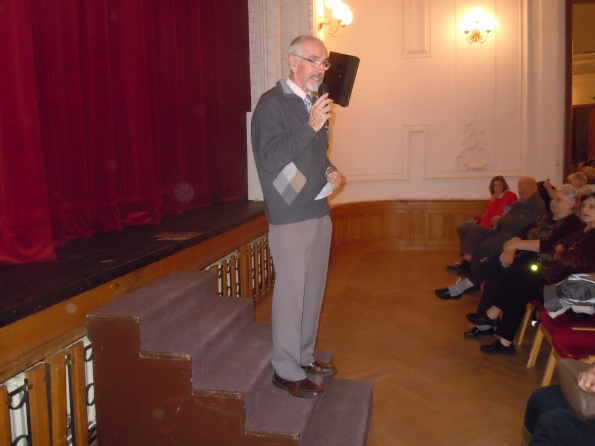 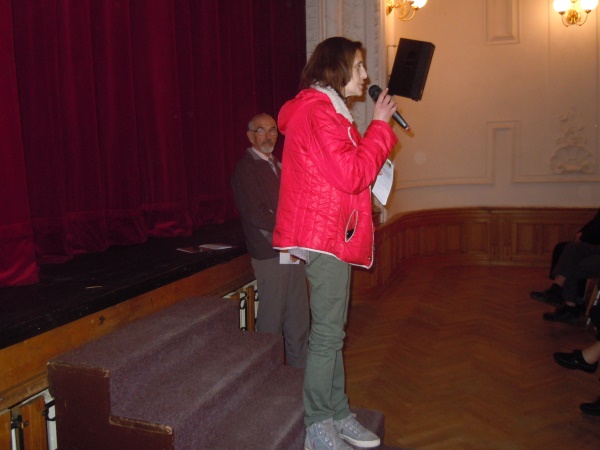 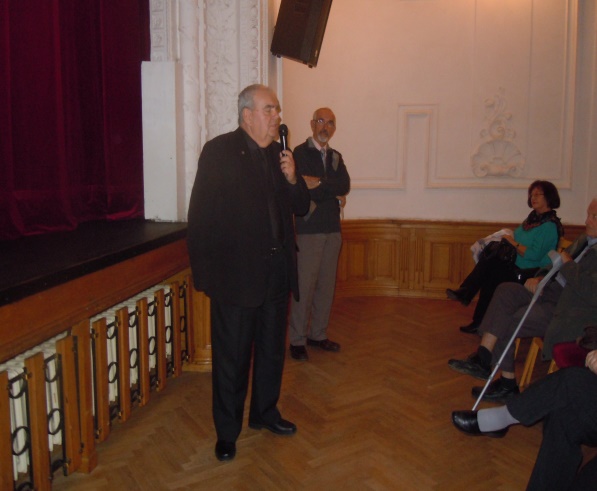 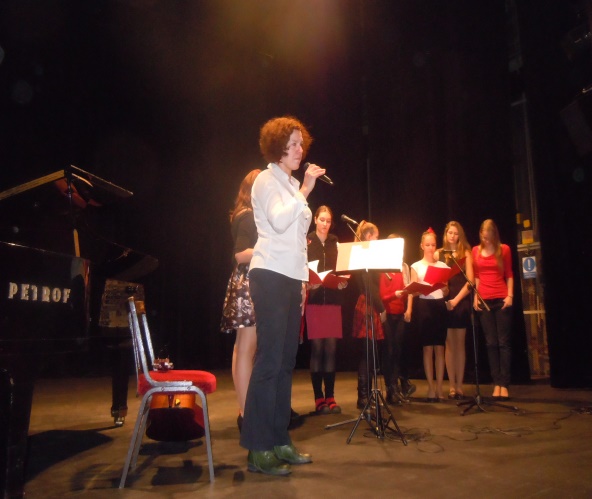 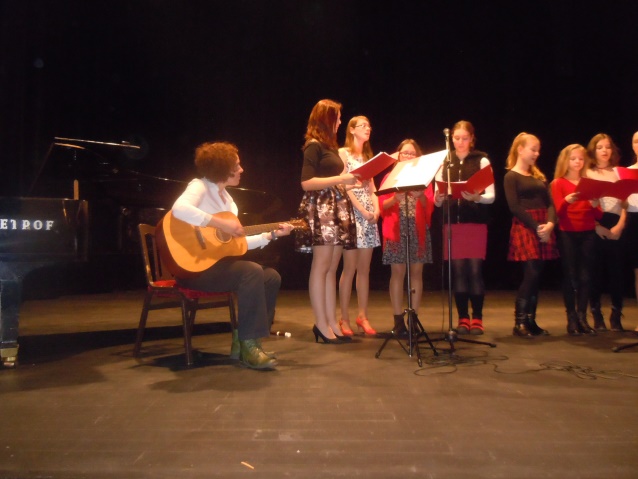 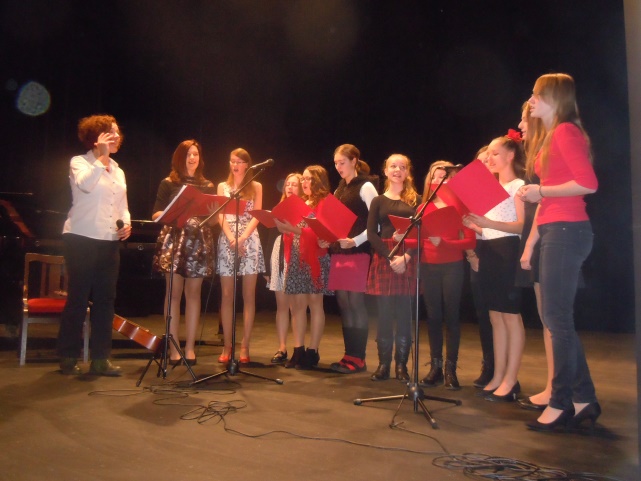 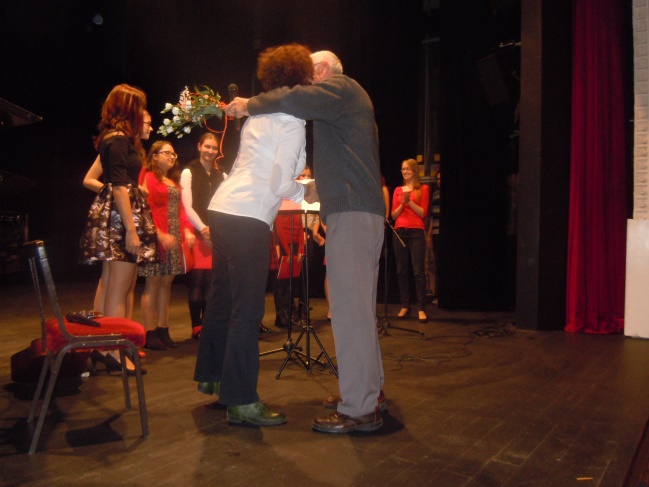 